DAFTAR NILAISEMESTER GANJIL REGULER TAHUN 2021/2022Program Studi : Matakuliah : Kelas / Peserta : Perkuliahan :Dosen  :Teknik Mesin S1 EtikaKKampus ISTN Bumi Srengseng P2K - Kelas Dr.-Ing. H. Agus Sofwan, M.Eng.Sc.Hal. 1/1Jakarta,14 February 2022 Dosen Pengajar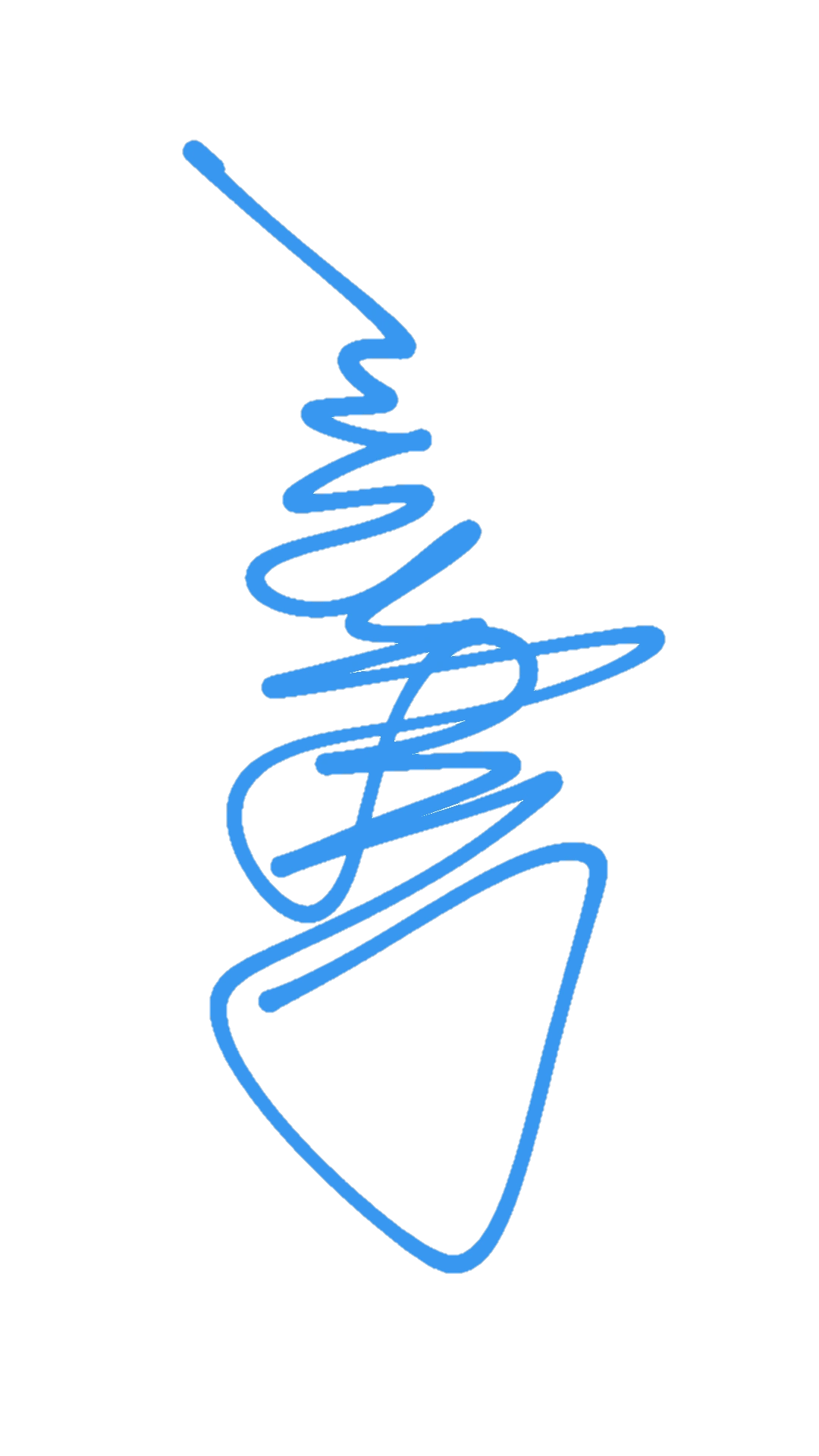 Dr.-Ing. H. Agus Sofwan, M.Eng.Sc.Security ID 7f9de271f68aa82806d74b78d74b2ab3NoNIMN A M AABSENTUGASUTSUASMODELPRESENTASINAHURUFNoNIMN A M A10%20%30%40%0%0%NAHURUF118214001Cakra Taruno693068670060.1C219214501Iqbal Syahroni Putra1007572730075.8A-321214701Zefania Tiominar928073660073.5B+421214702Ronald Veernando853080600062.5C+521214703Jodi Imansyah1008072850081.6A621214704Erdana Arman Wibawa1008080800082A721214705Raven Rullyapatra Nasution777072820076.1A-821214706Harkat Adiwijaya850650000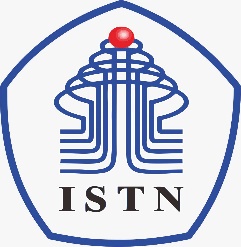 BERITA ACARA PERKULIAHAN(PRESENTASI KEHADIRAN DOSEN)SEMESTER GANJIL TAHUN AKADEMIK 2021/2022PROGRAM STUDI TEKNIK MESIN /ELEKTRO S.1 & D.III -ISTNBERITA ACARA PERKULIAHAN(PRESENTASI KEHADIRAN DOSEN)SEMESTER GANJIL TAHUN AKADEMIK 2021/2022PROGRAM STUDI TEKNIK MESIN /ELEKTRO S.1 & D.III -ISTNBERITA ACARA PERKULIAHAN(PRESENTASI KEHADIRAN DOSEN)SEMESTER GANJIL TAHUN AKADEMIK 2021/2022PROGRAM STUDI TEKNIK MESIN /ELEKTRO S.1 & D.III -ISTNBERITA ACARA PERKULIAHAN(PRESENTASI KEHADIRAN DOSEN)SEMESTER GANJIL TAHUN AKADEMIK 2021/2022PROGRAM STUDI TEKNIK MESIN /ELEKTRO S.1 & D.III -ISTNBERITA ACARA PERKULIAHAN(PRESENTASI KEHADIRAN DOSEN)SEMESTER GANJIL TAHUN AKADEMIK 2021/2022PROGRAM STUDI TEKNIK MESIN /ELEKTRO S.1 & D.III -ISTNBERITA ACARA PERKULIAHAN(PRESENTASI KEHADIRAN DOSEN)SEMESTER GANJIL TAHUN AKADEMIK 2021/2022PROGRAM STUDI TEKNIK MESIN /ELEKTRO S.1 & D.III -ISTNMata Kuliah:ETIKA PROFESISemester:8Dosen:Dr.Ing.H. Agus Sofwan,MTSKS:2 SKSHari:SABTUKelas:K+HJam:15.00-16.40Ruang:OLNo.TANGGALMATERI KULIAHMATERI KULIAHJML MHSHADIRTANDA TANGANDOSENTANDA TANGANDOSEN1.24 September 2021PENDAHULUAN, Kontrak Kuliah, Penilaian, Definisi dan Ruang Lingkup ETIKA PROFESIPENDAHULUAN, Kontrak Kuliah, Penilaian, Definisi dan Ruang Lingkup ETIKA PROFESI8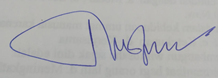 Agus SofwanAgus Sofwan2.01 Oktober 2021MOTTO DAN BUDAYA ISTNDEFINISI ETIKAMOTTO DAN BUDAYA ISTNDEFINISI ETIKA8Agus SofwanAgus Sofwan3.08 Oktober 2021ETIKA SEBAGAI CIRI MANUSIAETIKA SEBAGAI CIRI MANUSIA8Agus SofwanAgus Sofwan4.16 Oktober 2021PERAN ETIKA DALAM MASA MODERN.PERAN ETIKA DALAM MASA MODERN.8Agus SofwanAgus Sofwan5.23 Oktober 2021 ETIKA-HUKUM-AGAMA-PROFESI ETIKA-HUKUM-AGAMA-PROFESI8Agus SofwanAgus Sofwan6.30 Oktober 2021HATI NURANI DAN ETIKAHATI NURANI DAN ETIKA8Agus SofwanAgus Sofwan7.6 November 2021PERAN BRAIN DALAM ETHICPERAN BRAIN DALAM ETHIC7Agus SofwanAgus Sofwan8.13 November 2021UJIAN TENGAH SEMESTER (UTS)UJIAN TENGAH SEMESTER (UTS)8Agus SofwanAgus SofwanDOSEN PENGAJARDr. Agus Sofwan(.................................................)DOSEN PENGAJARDr. Agus Sofwan(.................................................)DOSEN PENGAJARDr. Agus Sofwan(.................................................)BERITA ACARA PERKULIAHAN(PRESENTASI KEHADIRAN DOSEN)SEMESTER GENAP TAHUN AKADEMIK 2020/2021PROGRAM STUDI TEKNIK ELEKTRO S.1 & D.III -ISTNBERITA ACARA PERKULIAHAN(PRESENTASI KEHADIRAN DOSEN)SEMESTER GENAP TAHUN AKADEMIK 2020/2021PROGRAM STUDI TEKNIK ELEKTRO S.1 & D.III -ISTNBERITA ACARA PERKULIAHAN(PRESENTASI KEHADIRAN DOSEN)SEMESTER GENAP TAHUN AKADEMIK 2020/2021PROGRAM STUDI TEKNIK ELEKTRO S.1 & D.III -ISTNBERITA ACARA PERKULIAHAN(PRESENTASI KEHADIRAN DOSEN)SEMESTER GENAP TAHUN AKADEMIK 2020/2021PROGRAM STUDI TEKNIK ELEKTRO S.1 & D.III -ISTNBERITA ACARA PERKULIAHAN(PRESENTASI KEHADIRAN DOSEN)SEMESTER GENAP TAHUN AKADEMIK 2020/2021PROGRAM STUDI TEKNIK ELEKTRO S.1 & D.III -ISTNBERITA ACARA PERKULIAHAN(PRESENTASI KEHADIRAN DOSEN)SEMESTER GENAP TAHUN AKADEMIK 2020/2021PROGRAM STUDI TEKNIK ELEKTRO S.1 & D.III -ISTNMata Kuliah:ETIKA PROFESISemester:8Dosen :Dr._Ing. Agus Sofwan, MT SKS:2 SKSHari:SelasaKelas:KJam:17.00-20.00Ruang:OLNo.TANGGALMATERI KULIAHMATERI KULIAHJML MHSHADIRTANDA TANGANDOSENTANDA TANGANDOSEN9.20 November 2021Pendidikan anti korupsi- Definisi Pengertian dan bentuk Korupsi Pendidikan anti korupsi- Definisi Pengertian dan bentuk Korupsi 7Agus SofwanAgus Sofwan10.27 November 2021 Pendidikan anti korupsi-Dampak masif Korupsi dalam bangsa Pendidikan anti korupsi-Dampak masif Korupsi dalam bangsa8Agus SofwanAgus Sofwan11.04 Desember 2021Pendidikan anti korupsi- Peran Mahasiswa dalam anti KorupsiPendidikan anti korupsi- Peran Mahasiswa dalam anti Korupsi5Agus SofwanAgus Sofwan12.11 Desember 2021Presentasi Tugas MahasiswaKetokohan Ir Sutami, Kejujuran dan KesederhanaanPresentasi Tugas MahasiswaKetokohan Ir Sutami, Kejujuran dan Kesederhanaan8Agus SofwanAgus Sofwan13.17 Desember 2021Presentasi Tugas MahasiswaKetokohan Maudy Ayunda, Kartini Muda Kaum Milenial, Artis, Pendidikan, Jiwa SosialPresentasi Tugas MahasiswaKetokohan Maudy Ayunda, Kartini Muda Kaum Milenial, Artis, Pendidikan, Jiwa Sosial5Agus SofwanAgus Sofwan14.18 Desember 2021Presentasi, Ketokohan J.Guttenberg, Penemu Mesin Printing, Kesungguhan & KetekunanPresentasi, Ketokohan J.Guttenberg, Penemu Mesin Printing, Kesungguhan & Ketekunan8Agus SofwanAgus Sofwan15.30 Desember 2021Presentasi Tugas MahasiswaKetokohan Cak Nun, Ketegasan dalam bela Kebenaran, Kebebasan dan PerjuanganPresentasi Tugas MahasiswaKetokohan Cak Nun, Ketegasan dalam bela Kebenaran, Kebebasan dan Perjuangan7Agus SofwanAgus Sofwan16. Januari 2022UJIAN AKHIR SEMESTER (UAS)UJIAN AKHIR SEMESTER (UAS)7Agus SofwanAgus SofwanDOSEN PENGAJARDr. Agus Sofwan(.................................................)DOSEN PENGAJARDr. Agus Sofwan(.................................................)DOSEN PENGAJARDr. Agus Sofwan(.................................................)